Проект «Пушкинская карта»1 сентября 2021 года в России стартовала программа «Пушкинская карта», инициированная Президентом Российской Федерации и направленная на популяризацию культуры среди молодежи.  Цель программы заключается в предоставлении возможности молодым людям в возрасте от 14 до 22 лет оплачивать посещение спектаклей, выставок, фестивалей, концертов, творческих вечеров при помощи Пушкинской карты. С момента начала реализации программы «Пушкинская карта» на территории Ярославской области приобретено 13 тысяч билетов в театры, музеи, концертные организации. С 1 января 2022 года номинал «Пушкинской карты» увеличен 
с 3 тыс. до 5 тыс. рублей в год. Помимо того, с 1 февраля текущего года расширяется список мероприятий – теперь по Пушкинской карте можно будет приобрести билеты в кинотеатры на российские фильмы, созданные при поддержке Министерства культуры Российской Федерации и Фонда кино. В течение года на посещение кинотеатров, участники программы смогут потратить до 2 тыс. рублей. В целях продвижения программы «Пушкинская карта» и популяризации её среди молодежи региона, просим оказать содействие в размещении на сайтах и социальных сетях образовательных организаций Ярославской области тематического баннера со ссылкой на афишу мероприятий, участвующих в программе «Пушкинская карта» на территории Ярославской области:- https://disk.yandex.ru/d/ZbDrJu3BkVqRjQ (ссылка для скачивания материалов БрендБука);- https://www.culture.ru/pushkinskaya-karta/afisha/yaroslavskaya-oblast (афиша Пушкинской карты);- https://cloud.mail.ru/public/QZGg/gwjzqEMf9 (баннер «Пушкинская карта»).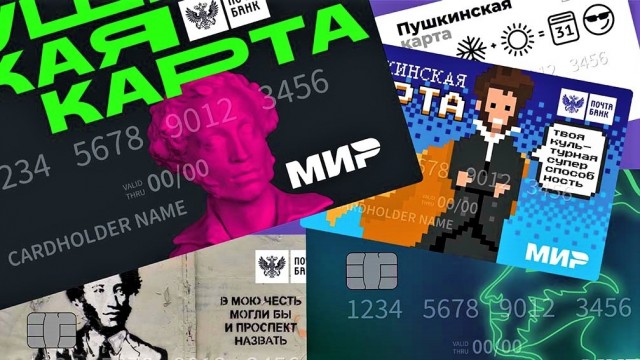 